Valsts sabiedrība ar ierobežotu atbildību“Nacionālais rehabilitācijas centrs “Vaivari””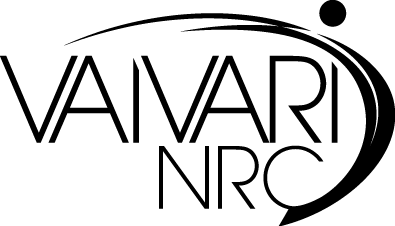 Vienotais reģistrācijas Nr.40003273900Adrese: Asaru prospekts 61, Jūrmala, LV-2008Tālrunis: 37167766124, 66951122; fakss: 67766314E-pasts:  info@nrc.lvAPSTIPRINĀTSVSIA „Nacionālais rehabilitācijas centrs „Vaivari””2018.gada  2.februāra   iepirkuma komisijas sēdē,protokols Nr.1Iepirkuma(Publisko iepirkuma likuma 9.panta kārtībā) „ Nacionālā rehabilitācijas centra „Vaivari” informācijas tehnoloģiju infrastruktūras uzturēšanas pakalpojumi”identifikācijas Nr. VSIA NRC “VAIVARI” 2018/6NOLIKUMSJūrmala, 2018Vispārīgā informācijaIepirkums tiek rīkots, pamatojoties uz Publisko iepirkumu likuma (turpmāk – PIL) 9.pantu, ievērojot citas iepirkuma priekšmetu regulējošo normatīvo aktu prasības. PasūtītājsIepirkuma nosaukums un identifikācijas numurs        Nacionālā rehabilitācijas centra „Vaivari” informācijas tehnoloģiju infrastruktūras uzturēšanas pakalpojumi, identifikācijas Nr. VSIA NRC “VAIVARI” 2018/6.             Iepirkuma priekšmets       Iepirkuma priekšmets ir Nacionālā rehabilitācijas centra „Vaivari” informācijas tehnoloģiju (turpmāk IT) infrastruktūras uzturēšanas pakalpojumi, saskaņā ar Iepirkuma tehnisko specifikāciju (2.pielikums), (turpmāk  – Iepirkums).Iepirkuma priekšmets nav sadalīts daļās un pretendents drīkst iesniegt vienu piedāvājuma variantu par visu iepirkuma priekšmeta apjomu saskaņā ar tehniskajā specifikācijā (2.pielikums) noteikto.CPV kodi – 72000000-5 (IT pakalpojumi konsultēšana, programmatūras izstrāde, internets un atbalsts. IT pakalpojumi konsultēšana, programmatūras izstrāde, internets un atbalsts). Citi Iepirkuma būtiskie nosacījumi Līguma izpildes laiks –12 kalendārie mēneši no līguma noslēgšanas brīža.1.7.2. Līguma finansējuma avots–VSIA „Nacionālais rehabilitācijas centrs “Vaivari”” budžets. Pasūtītājs samaksu par pakalpojumu plāno veikt ne vēlāk kā 30 (trīsdesmit) dienu laikā no rēķina saņemšanas brīža.       1.7.3 Līguma izpildes (pakalpojumu sniegšanas) vietas ir Pasūtītāja darba telpās Jūrmalā (Asaru prospekts 61 un Vēsmas iela 13, LV – 2008), Rīgā (Ventspils iela 53, LV – 1002, Vienības gatve 49A), Kuldīgā (Jelgavas iela 60, LV – 3301) un Rēzeknē (Atbrīvošanas aleja 81, LV – 4601).1.7.4.Plānotā līgumcena visam iepirkuma priekšmetam ir 30`000.00 EUR .PretendentsPretendents var būt fiziskā vai juridiskā persona, šādu personu apvienība jebkurā to kombinācijā, kas attiecīgi pakalpojumu piedāvā tirgū un kurš ir iesniedzis piedāvājumu.Ja piedāvājumu iesniedz fizisko vai juridisko personu apvienība jebkurā to kombinācijā (turpmāk – piegādātāju apvienība), piedāvājumā norāda personu, kura pārstāv piegādātāju apvienību Iepirkumā, kā arī katras personas atbildības apjomu. Ja nav norādīta persona, kura pārstāv piegādātāju apvienību Iepirkumā, tad visi piegādātāju apvienības biedri paraksta Iepirkuma pieteikumu.Ja līguma slēgšanas tiesības Iepirkumā tiek piešķirtas piegādātāju apvienībai, pirms iepirkuma līguma slēgšanas piegādātāju apvienība pēc savas izvēles izveidojas atbilstoši noteiktam  juridiskam statusam vai iesniedz Pasūtītājam sabiedrības līgumu, kurā noteikts, ka visi piegādātāju apvienības dalībnieki kopā un atsevišķi ir atbildīgi par iepirkuma līgumā noteikto darbu izpildi un pilnvara galvenajam dalībniekam pārstāvēt piegādātāju apvienību iepirkuma līguma izpildē un dalībnieku vārdā parakstīt dokumentus. Sabiedrības līgumā obligāti ir jānorāda, kādas personas ir apvienojušās piegādātāju apvienībā un katra piegādātāju apvienības dalībnieka veicamo darbu apjomu.Pretendents var balstīties uz citu personu tehniskajām un profesionālajām iespējām, ja tas ir nepieciešams konkrētā līguma izpildei, neatkarīgi no savstarpējo attiecību tiesiskā rakstura. Šādā gadījumā pretendents pierāda Pasūtītājam, ka tā rīcībā būs nepieciešamie resursi, iesniedzot šo personu apliecinājumu vai vienošanos par nepieciešamo resursu nodošanu piegādātāja rīcībā. Pretendents, lai apliecinātu profesionālo pieredzi vai Pasūtītāja prasībām atbilstoša personāla pieejamību, var balstīties uz citu personu iespējām tikai tad, ja šīs personas sniegs pakalpojumus, kuru izpildei attiecīgās spējas ir nepieciešamas.Pretendents var balstīties uz cita uzņēmēja iespējām, apliecinot atbilstību prasībai par finanšu apgrozījumu, tikai gadījumā, ja līguma izpildei pretendents ar minēto uzņēmēju atbildību pret Pasūtītāju uzņemsies solidāri un ar savu saimniecisko vai finansiālo stāvokli garantēs iepirkuma līguma izpildi – šādā gadījumā pretendents piedāvājumā iesniedz šī uzņēmēja apliecinājumu, ka iepirkuma līguma slēgšanas gadījumā  iepirkuma līguma izpildei pretendents ar minēto uzņēmēju atbildību pret Pasūtītāju uzņemsies solidāri un ar savu saimniecisko vai finansiālo stāvokli garantēs iepirkuma līguma izpildi.Iepirkuma dokumentu saņemšanas vietaIepirkuma nolikumu ieinteresētie piegādātāji var saņemt darba dienās no plkst.9:00 līdz plkst.16:00  701.kabinetā, kas atrodas NRC „Vaivari” galvenā korpusa 7.stāvā, adrese: Asaru prospekts 61, Jūrmala vai lejupielādēt elektroniskā formā VSIA „Nacionālais rehabilitācijas centrs “Vaivari““ mājas lapā www.nrcvaivari.lv sadaļā „Publiskie iepirkumi”.Ja ieinteresētajam piegādātājam nav iespējas Iepirkuma dokumentus lejupielādēt elektroniskā formā Iepirkuma nolikuma 1.9.1.apakšpunktā norādītajā NRC Vaivari tīmekļvietnē, ieinteresētais piegādātājs var saņemt Iepirkuma dokumentus drukātā veidā,  Pasūtītājs tos izsniedz ieinteresētajam piegādātājam 3 (trīs) darba dienu laikā pēc tam, kad rakstveidā saņemts šo dokumentu pieprasījums, ievērojot PIL noteikumus.Lejupielādējot Iepirkuma nolikumu, ieinteresētais piegādātājs uzņemas atbildību sekot līdzi turpmākām izmaiņām Iepirkuma nolikumā, kā arī par iepirkuma komisijas sniegtajām atbildēm uz ieinteresēto piegādātāju jautājumiem, kas tiek publicētas NRC Vaivari mājas lapā  www.nrcvaivari.lv pie attiecīgā Iepirkuma. Pasūtītājs nav atbildīgs par to, ka ieinteresētais piegādātājs nav iepazinies ar informāciju, kura ir tieši un brīvi pieejama NRC Vaivari tīmekļvietnē.Piedāvājumu iesniegšanas vieta un laiksPiedāvājumus var iesniegt, sūtot pa pastu, vai personīgi darba dienās no plkst.9:00 līdz plkst.16:00 701.kabinetā, kas atrodas NRC „Vaivari” galvenā korpusa 7.stāvā, adrese: Asaru prospekts 61, Jūrmala, LV-2008 vai jānosūta pasta sūtījumā  līdz 2018.gada 19.februāra  plkst.10:00, Pasta sūtījumi tiek uzskatīti par iesniegtiem laikā, ja saņemti norādītajā adresē līdz piedāvājuma iesniegšanas termiņa beigām. Ja piedāvājums tiek sūtīts pa pastu, pretendents ir atbildīgs un uzņemas risku par to, lai pasūtītājs saņemtu piedāvājumu Iepirkuma nolikuma 1.10.1.apakšpunktā norādītajā termiņā.Piedāvājumi, kas tiks iesniegti vai saņemti pa pastu pēc piedāvājumu iesniegšanai noteiktā termiņa, netiks izskatīti un tiks atdoti atpakaļ pretendentam neatvērti.Piedāvājumu atvēršanas un vērtēšanas sanāksmes ir slēgtas.Papildus informācijas pieprasīšana un sniegšanaIepirkuma  komisija  un  ieinteresētie  piegādātāji  ar  informāciju  apmainās  rakstiski vai e-pastā, sūtot informāciju uz nolikumā norādīto Pasūtītāja pasta adresi vai Pasūtītāja kontaktpersonas norādīto e-pasta adresi. Mutvārdos sniegtā informācija Iepirkuma ietvaros nav saistoša.Ja ieinteresētais piegādātājs ir laikus pieprasījis papildu informāciju par Iepirkuma nolikumā iekļautajām prasībām, Pasūtītājs to sniedz 3 (triju) darba dienu laikā, bet ne vēlāk kā 4 (četras) dienas pirms piedāvājumu iesniegšanas termiņa beigām. Pasūtītājs vienlaikus ar papildu informācijas nosūtīšanu (elektroniski un/vai pa faksu un/vai pa pastu) ieinteresētajam piegādātājam, kas uzdevis jautājumu par Iepirkuma nolikumu, ievieto šo informāciju internetā mājas lapā www.nrcvaivari.lv pie Iepirkuma nolikuma.    Ieinteresētajam piegādātājam ir pienākums sekot informācijai, kas tiek publicēta pasūtītāja mājas lapā saistībā ar Iepirkumu. Ja minētās ziņas pasūtītājs ir ievietojis interneta mājas lapā, tiek uzskatīts, ka ieinteresētā persona ir saņēmusi papildu informāciju.Iepirkuma kontaktpersonas2.Noteikumi piedāvājuma sagatavošanai un iesniegšanaiPretendents piedāvājumu sagatavo atbilstoši visām Iepirkuma nolikumā un tā pielikumos minētajām prasībām.Pretendenta iesniegtā piedāvājuma sastāvs:Pretendenta apliecinājums(1.pielikuma forma);Atlases dokumenti;Tehniskais  piedāvājums (sagatavots atbilstoši 3.5.1.punktam);Finanšu piedāvājums  (5.pielikuma forma).2.3.Iepirkumam jāiesniedz piedāvājuma dokumentu oriģināls un viena kopija. Uz piedāvājuma oriģināla titullapas jābūt norādei „ORIĢINĀLS”, bet uz piedāvājuma kopijas titullapas jābūt norādei „KOPIJA”. Piedāvājumu iesniedz vienā aizlīmētā iepakojumā.2.4.Uz iepakojuma norāda šādu informāciju:Pretendents piedāvājumu iesniedz datordrukā, latviešu valodā. Ja pretendents iesniedz dokumentus svešvalodā, tiem pievieno paraksttiesīgās vai pilnvarotās personas (pievienojot pilnvaru) apliecinātu tulkojumu latviešu valodā.Iesniedzot piedāvājumu pretendents ir tiesīgs visu iesniegto dokumentu kopijas, atvasinājumu un tulkojumu pareizību apliecināt ar vienu apliecinājumu, ja viss piedāvājums vai pieteikums ir cauršūts vai caurauklots. Ja pasūtītājam rodas šaubas par iesniegtās dokumenta kopijas autentiskumu, tas pieprasa, lai pretendents uzrāda dokumenta oriģinālu vai iesniedz apliecinātu dokumenta kopiju.Pretendentam ir tiesības papildināt vai atsaukt savu piedāvājumu. Piedāvājuma papildinājumi un atsaukumi, ja tādi ir, jāiesniedz rakstiskā formā personīgi vai nosūtot pa pastu uz šādu adresi: 701.kabinets (atrodas NRC „Vaivari” galvenā korpusa 7.stāvā) Asaru prospekts 61, Jūrmala,LV-2008 līdz 2018.gada 19.februārim plkst. 10:00 slēgtā, aizzīmogotā iepakojumā. Uz iepakojuma jānorāda papildus norāde: „PAPILDINĀJUMS”, „ATSAUKUMS”.Visi piedāvājuma pielikumi ir tā neatņemamas sastāvdaļas.  Visas piedāvājumā ietvertās cenas norāda euro (EUR) un cenās iekļauj visus piemērojamos nodokļus, izņemot pievienotās vērtības nodokli (turpmāk – PVN), kas tiek norādīts atsevišķi.Piedāvājumu paraksta pretendenta paraksttiesīgā persona vai pilnvarotā persona (pievienojot pilnvaru).Iepirkumā iesniegtajam piedāvājuma oriģinālam pilnībā jāatbilst Iepirkuma nolikumā izvirzītajām prasībām, jābūt caurauklotam ar numurētām lapām un klāt pievienotu satura rādītāju.Izziņas un citus dokumentus, kurus PIL noteiktajos gadījumos izsniedz Latvijas kompetentās institūcijas, komisija pieņem un atzīst, ja tie izdoti ne agrāk kā 1 (vienu) mēnesi pirms iesniegšanas dienas, bet ārvalstu kompetento institūciju izsniegtās izziņas un citus dokumentus komisija pieņem un atzīst, ja tie izdoti ne agrāk kā 6 (sešus) mēnešus pirms iesniegšanas dienas, ja izziņas vai dokumenta izdevējs nav norādījis īsāku tā derīguma termiņu;Ja piedāvājums vai atsevišķas tā daļas satur komercnoslēpumu, piedāvājuma lapām, kuras satur šāda rakstura informāciju, ir jābūt ar atzīmi „Komercnoslēpums”, izņemot PIL noteiktos gadījumus. Par komercnoslēpumu nav uzskatāma piedāvātā cena un cita informācija, kas noteikta kā piedāvājuma vērtēšanas kritērija sastāvdaļa. Ja pretendents maina vai papildina savu piedāvājumu pēc piedāvājuma iesniegšanas termiņa  beigām, iepirkuma komisija noraida pretendentu jebkurā piedāvājuma vērtēšanas posmā.3.Nosacījumi Pretendenta dalībai iepirkumā Nosacījumi Pretendenta dalībai  atbilstoši PIL 9. panta kārtībai:3.1.1.Pretendents ir reģistrēts atbilstoši attiecīgās (izcelsmes) valsts atbilstošo normatīvo aktu prasībām;3.1.2.Uz Pretendentu neattiecas PIL 9.panta 8.daļā  noteiktie izslēgšanas nosacījumi. Pretendentu atlases dokumenti, saskaņā ar PIL 44. - 46.pantos noteiktajām prasībām:3.3. Pretendenta profesionālās spējas (PIL 46.pants) :3.5.   Tehniskais un finanšu piedāvājums3.5.1.Tehnisko piedāvājumu Pretendents sagatavo brīvā formā, saskaņā ar nolikuma tehniskā specifikācijā noteiktajām prasībām. Tehniskajā piedāvājumā ietvert detalizētu informāciju par Pretendenta piedāvājumā iekļautajiem pakalpojumiem, darba organizāciju, par Pretendenta  rīcībā esošo finanšu, personāla un tehnisko resursu pieejamību pakalpojumu sniegšanai, atbilstoši Tehniskajai specifikācijai 3.5.2. Pretendenta norāda apakšuzņēmēju, ja tāds tiek piesaistīts un tam nododamo veicamo pakalpojumu vērtība ir vismaz 10% no kopējās pakalpojumu līguma vērtības.	3.5.3 Finanšu piedāvājumu Pretendents iesniedz atbilstoši nolikumam 5.pielikumā pievienotajai finanšu piedāvājuma paraugformai. Finanšu piedāvājumā cena jānorāda euro bez PVN ar divām zīmēm aiz komata. Cenā jāiekļauj visi ar pakalpojuma sniegšanu saistītie izdevumi. Papildus izmaksas līguma darbības laikā netiks pieļautasPiedāvājumu vērtēšana un iepirkuma līguma slēgšanas tiesību piešķiršana4.1.  Piedāvājumu vērtēšana notiks sekojošā kārtībā:piedāvājuma noformējuma pārbaude – komisija izskata, vai saskaņā ar nolikumā izvirzītajām prasībām, piedāvājums ir cauršūts un parakstīts, vai dokumenti ir iesniegti atbilstoši nolikumā noteiktajam. Ja komisija konstatē piedāvājuma neatbilstību prasībām, kura var ietekmēt turpmāko lēmumu attiecībā uz pretendentu (piemēram, neparakstīts piedāvājums u.c.), tā var lemt par pretendenta noraidīšanu no turpmākās dalības iepirkumā. tehniskā un finanšu piedāvājuma pārbaude un vērtēšana – komisija veic pārbaudi izturējušo pretendentu tehnisko un finanšu piedāvājumu atbilstības pārbaudi. Vērtējot Finanšu piedāvājumu, iepirkuma komisija pārbauda, vai piedāvājumā nav aritmētisku kļūdu. Ja pasūtītājs konstatē šādas kļūdas, tas šīs kļūdas izlabo. Par kļūdu labojumu un laboto piedāvājuma summu pasūtītājs paziņo pretendentam, kura pieļautās kļūdas labotas. Vērtējot Finanšu piedāvājumu, pasūtītājs ņem vērā labojumus.Sākotnēji pretendentu atlase un vērtēšana tiks veikta tikai tam pretendentiem, kuru Finanšu piedāvājumā piedāvātā līgumcena būs ar viszemāko cenu. Gadījumā, ja piedāvājums, kura Finanšu piedāvājumā piedāvātā līgumcena būs ar viszemāko cenu, tiks noraidīts kā neatbilstošs, tiks vērtēta nākamā lētākā pretendenta dokumentu atbilstība kvalifikācijas prasībām. Ja tiek noraidīts arī otrā pretendenta piedāvājums, tiek vērtēts nākošais piedāvājums, kura Finanšu piedāvājumā piedāvātā līgumcena būs ar viszemāko cenu.pretendenta atlase - iepirkuma komisija vērtē pretendenta kvalifikāciju apstiprinošo dokumentu atbilstību izvirzītajām prasībām. Iepirkuma komisija vērtē, vai pretendents ir iesniedzis visus nolikuma 3.2.-3.4. punktos pieprasītos dokumentus un atbilst nolikuma 3.2.-3.4. punktos noteiktajiem kritērijiem. Iepirkuma komisija lemj par pretendenta noraidīšanu no turpmākās dalības iepirkumā, ja nav iesniegts kāds no noteiktajiem dokumentiem vai to saturs neatbilst izvirzītajām prasībām, kā rezultātā iepirkuma komisija nevar pārliecināties par pretendenta atbilstību kvalifikācijas prasībām.4.2.   Iepirkuma komisija attiecībā uz pretendentu, kuram būtu piešķiramas iepirkuma līguma slēgšanas tiesības, pārbauda PIL 9.panta astotajā daļā norādīto izslēgšanas gadījumu esamību PIL 9.panta devītajā daļā noteiktajā kārtībā. Ja Pasūtītājs informāciju par pretendentu, kas ir par pamatu pretendenta izslēgšanai no turpmākās dalības Iepirkumā, iegūst tieši no kompetentās institūcijas, datubāzēs vai no citiem avotiem, tas informē pretendentu un  pretendents atbilstoši PIL noteikumiem ir tiesīgs iesniegt izziņu vai citu dokumentu par attiecīgo faktu gadījumos, kad Pasūtītāja iegūtā informācija neatbilst faktiskajai situācijai.4.3.    Piedāvājuma izvēles kritērijs ir saimnieciski visizdevīgākais piedāvājums, kuru nosaka, ņemot vērā tikai cenu. Iepirkuma komisija iepirkuma līguma slēgšanas tiesības piešķir pretendentam, kurš izraudzīts atbilstoši iepirkuma nolikumā noteiktajām prasībām, ir ar viszemāko cenu un nav izslēdzams no dalības iepirkumā saskaņā ar PIL 9. panta astoto daļu.Iepirkuma komisija nepieciešamības gadījumā var pārbaudīt informāciju kompetentā institūcijā, publiski pieejamās datu bāzēs vai citos publiski pieejamos avotos, ja tas nepieciešams piedāvājumu atbilstības pārbaudei, pretendentu atlasei, piedāvājumu vērtēšanai un salīdzināšanai, kā arī lūgt, lai pretendents vai kompetenta institūcija izskaidro pretendenta iesniegto informāciju. Pretendentam ar savu sniegto skaidrojumu nav tiesības izmainīt iesniegto piedāvājumu.4.6. Ja vairākiem pretendentiem iesniegtais piedāvājuma novērtējums ir vienāds, pasūtītājs izvēlas pretendentu, veicot izlozi starp pretendentiem, uzaicinot tos piedalīties klātienē.Lēmuma par Iepirkuma rezultātiem pieņemšana un paziņošana.Visi pretendenti tiek rakstveidā informēti par Iepirkuma rezultātiem trīs darba dienu laikā no lēmuma pieņemšanas dienas, nosūtot paziņojumu par Iepirkuma rezultātiem uz pretendenta piedāvājumā norādīto elektroniskā pasta adresi.Ja Iepirkumā nav iesniegti piedāvājumi vai, ja iesniegtie piedāvājumi neatbilst Iepirkuma nolikumā noteiktajām prasībām, iepirkuma komisija pieņem lēmumu izbeigt Iepirkumu bez rezultāta un trīs darbdienu laikā pēc tam, kad pieņemts šajā punktā minētais lēmums, publicē publikāciju vadības sistēmā informāciju par iepirkuma izbeigšanu bez rezultāta, kā arī savā pircēja profilā nodrošina brīvu un tiešu elektronisku piekļuvi šim lēmumam.Iepirkuma komisija var jebkurā brīdī pārtraukt Iepirkumu un neslēgt iepirkuma līgumu, ja tam ir objektīvs pamatojums. Iepirkuma komisija trīs darbdienu laikā pēc tam, kad pieņemts lēmums pārtraukt Iepirkumu, sagatavo un publicē publikāciju vadības sistēmā informāciju par Iepirkuma pārtraukšanu, norādot lēmuma pieņemšanas datumu un pamatojumu (informācija tiek pievienota paziņojumam par plānoto līgumu), kā arī savā pircēja profilā nodrošina brīvu un tiešu elektronisku piekļuvi šim lēmumam.Iepirkuma komisijas tiesības un pienākumiIepirkuma komisija ir izveidota ar NRC Vaivari 2018.gada 23.janvāra rīkojumu Nr.1-3/5 un darbojas saskaņā ar PIL un Iepirkuma nolikumu. Piedāvājumu izvērtēšanu veic iepirkuma komisija. Iepirkuma komisija ir tiesīga pieaicināt ekspertu. Piedāvājumu atvēršana un izvērtēšana tiek veikta slēgtā sēdēs bez pretendentu klātbūtnes.Iepirkuma komisija ir tiesīga labot aritmētiskās kļūdas pretendentu finanšu piedāvājumā. Par kļūdu labojumu un laboto piedāvājuma summu komisija paziņo pretendentam, kura pieļautās kļūdas labotas. Piedāvājumu izvērtēšanā iepirkuma komisija pārbauda to atbilstību Iepirkuma nolikumā paredzētajiem noteikumiem, prasībām un Iepirkuma tehniskajā specifikācijā izvirzītajām prasībām. Komisija atsakās no tālākas piedāvājuma izvērtēšanas gadījumā, ja tiek konstatēts, ka piedāvājums neatbilst kādai no Iepirkuma nolikumā noteiktajām prasībām.Pēc piedāvājumu izvērtēšanas iepirkuma komisija pieņem kādu no šādiem lēmumiem:par kāda no pretendentiem atzīšanu par Iepirkuma uzvarētāju;par Iepirkuma izbeigšanu, neizvēloties nevienu no pretendentiem, ja Iepirkumam nav iesniegti piedāvājumi, vai arī iesniegtie piedāvājumi neatbilst Iepirkumā noteiktajām prasībām.Pasūtītājs var jebkurā brīdī pārtraukt Iepirkumu, ja tam ir objektīvs pamatojums.Ja iepirkuma komisija konstatē, ka konkrētais piedāvājums varētu būt nepamatoti lēts, Iepirkuma komisija pirms šī piedāvājuma noraidīšanas rakstveidā pieprasa pretendentam detalizētu paskaidrojumu par būtiskajiem piedāvājuma nosacījumiem.Ja, izvērtējot pretendenta sniegto paskaidrojumu, iepirkuma komisija konstatē, ka pretendents nav pierādījis, ka tam ir pieejami tādi piedāvājuma nosacījumi, kas ļauj noteikt tik zemu cenu, iepirkuma komisija atzīst piedāvājumu par nepamatoti lētu un tālāk to neizskata. Visas pārējās iepirkuma komisijas tiesības un pienākumus, kas nav atrunāti Iepirkuma nolikumā, regulē PIL un citi spēkā esošie normatīvie akti.Pēc nepieciešamības Iepirkuma komisija var papildus pieprasīt no pretendenta papildus informāciju.Pretendentu, ieinteresēto piegādātāju tiesības un pienākumiPretendenti, iesniedzot piedāvājumu Iepirkumā, vienlaicīgi apņemas ievērot visus Iepirkumā noteiktos nosacījumus, t.sk. dokumentu noformēšanā un iesniegšanā un precīzi ievērot Iepirkuma nolikuma un iepirkuma līgumā noteiktās prasības.Pretendentam ir pienākums sniegt atbildes uz iepirkuma komisijas pieprasījumiem par papildu informāciju. Ja pretendents nesniedz atbildi uz Iepirkuma komisijas uzdotajiem jautājumiem iepirkuma komisijas norādītajā termiņā, iepirkuma komisijai ir tiesības noraidīt pretendentu un pretendenta piedāvājums turpmāk netiek vērtēts.Visas pārējās pretendentu, ieinteresēto piegādātāju tiesības un pienākumus, kas nav atrunāti Iepirkuma nolikuma prasībās, regulē PIL un citi normatīvie akti. Pasūtītājs slēdz ar Iepirkuma uzvarētāju iepirkuma līgumu par visu iepirkuma priekšmetu saskaņā ar PIL 60. panta pirmo, otro, trešo, ceturto un piekto daļu – Iepirkuma līgums tiek sagatavots, pamatojoties uz pasūtītāja lēmumu par iepirkuma līguma slēgšanu un Iepirkuma uzvarētāja iesniegto piedāvājumu. Pēc piedāvājumu iesniegšanas termiņa beigām iebildumi par iepirkuma līguma projektu netiks ņemti vērā.Pretendentam, kuram piešķirtas iepirkuma līguma slēgšanas tiesības, iepirkuma līgums jāparaksta 10 (desmit) darba dienu laikā no pasūtītāja nosūtītā uzaicinājuma parakstīt iepirkuma līgumu nosūtīšanas (arī e-pasta veidā) dienas. Ja norādītajā termiņā pretendents, kuram piešķirtas iepirkuma līguma slēgšanas tiesības,  neparaksta iepirkuma līgumu, tas tiek uzskatīts par atteikumu slēgt iepirkuma līgumu ar pasūtītāju.Ja izraudzītais pretendents atsakās slēgt iepirkuma līgumu ar Pasūtītāju, iepirkuma komisijai ir tiesības pieņemt lēmumu slēgt iepirkuma līgumu ar nākamo pretendentu, kas iesniedzis Iepirkumā saimnieciski visizdevīgāko piedāvājumu ar zemāko cenu, vai pārtraukt Iepirkumu, neizvēloties nevienu piedāvājumu. Citi noteikumiPasūtītājs ir tiesīgs atteikties no iepirkuma līguma noslēgšanas, ja līgumcenas samaksai nav pieejams pietiekošs finansējums.Pasūtītājs nodrošina pakalpojumu līguma un tā grozījumu (ja tādi tiks veikti) publikāciju savā mājaslapā PIL 9. panta astoņpadsmitajā daļā noteiktajā kārtībā.Iepirkuma procedūrā izraudzītā pretendenta personālu, kuru tas iesaistījis Līguma izpildē, par kuru sniedzis informāciju un kura kvalifikācijas atbilstību izvirzītajām prasībām Pasūtītājs ir vērtējis, kā arī  apakšuzņēmējus, uz kuru iespējām iepirkuma procedūrā izraudzītais Pretendents balstījies, lai apliecinātu savas kvalifikācijas atbilstību, paziņojumā par līgumu un iepirkuma procedūras dokumentos noteiktajām prasībām pēc līguma noslēgšanas drīkst nomainīt tikai ar Pasūtītāja rakstveida piekrišanu, ievērojot PIL 62.panta trešajā daļā paredzētos nosacījumus.  Pasūtītājs pieņem lēmumu atļaut vai atteikt iepirkuma procedūrā izraudzītā pretendenta personāla vai apakšuzņēmēju nomaiņu vai jaunu apakšuzņēmēju iesaistīšanu līguma izpildē iespējami īsā laikā, bet ne vēlāk kā 5 (piecu) darbdienu laikā pēc tam, kad saņēmis visu informāciju un dokumentus, kas nepieciešami lēmuma pieņemšanai saskaņā ar PIL 62.panta noteikumiem.Iepirkuma līguma grozījumi ir pieļaujami saskaņā ar PIL 61. panta nosacījumiem. Iepirkuma nolikumam pievienoti šādi pielikumi:pielikums –Pretendenta apliecinājums;pielikums –Tehniskā specifikācija;pielikums –Informācija par pretendenta pieredzi;pielikums - Piesaistītā personāla dzīvesgaitas apraksts (Curriculum Vitae)pielikums– Informācija par līguma izpildi;pielikums –Finanšu piedāvājums;pielikums –Pakalpojuma līgums . Iepirkuma komisijas priekšsēdētāja	S.Tuliša1. pielikumsIepirkuma, identifikācijas Nr. VSIA NRC “VAIVARI” 2018/6nolikumamAPLIECINĀJUMS„ Nacionālā rehabilitācijas centra „Vaivari” informācijas tehnoloģiju infrastruktūras uzturēšanas pakalpojumi”Iepirkumam ID Nr. VSIA NRC “VAIVARI” 2018/6Apliecinu, ka:(pretendenta nosaukums) piekrīt iepirkuma “Nacionālā rehabilitācijas centra „Vaivari” informācijas tehnoloģiju infrastruktūras uzturēšanas pakalpojumi”, identifikācijas Nr. VSIA NRC “VAIVARI” 2018/6 nolikuma noteikumiem ar visiem pielikumiem un garantē nolikuma prasību izpildi. Nolikums ir skaidrs un saprotams. (pretendenta nosaukums) piedāvājumā iekļautās dokumentu kopijas un dokumentu tulkojumi atbilst oriģināliem;(pretendenta nosaukums) garantē, ka visas piedāvājumā sniegtās ziņas ir patiesas;(pretendenta nosaukums) ir iepazinies ar līguma projektu un piekrīt tā nosacījumiem; (pretendenta nosaukums) rīcībā ir pietiekami finanšu un tehniskie resursi pakalpojumu sniegšanai; (pretendenta nosaukums) ir pieejams pietiekams skaits kvalificēta personāla, lai nodrošinātu kvalitatīvu iepirkumā paredzēto pakalpojumu sniegšanu;(pretendenta nosaukums) norādītajā līgumcenā ietvertas visas ar pakalpojumu sniegšanu saistītās izmaksas.__________________________________ 	    _______________     ___________________(Pretendenta vai tā pilnvarotās personas amats)	          (paraksts)	                         (vārds, uzvārds)____________________________(Dokumenta aizpildīšanas datums)             2. pielikumsIepirkuma, identifikācijas Nr. VSIA NRC “VAIVARI” 2018/6nolikumamTEHNISKĀ SPECIFIKĀCIJAIepirkumam  “Nacionālā rehabilitācijas centra „Vaivari” informācijas tehnoloģiju infrastruktūras uzturēšanas pakalpojumi”1. Iepirkuma priekšmeta saturs un apjoms.Pakalpojumu sniegšanas vietas ir Pasūtītāja darba telpas Jūrmalā (Asaru prospekts 61 un Vēsmas iela 13, Jūrmala, LV – 2008), Rīgā (Ventspils iela 53, LV – 1002, Vienības gatvē 49A, LV-1004), Kuldīgā (Jelgavas iela 60, LV – 3301) un Rēzeknē (Atbrīvošanas aleja 81, LV – 4601).Līguma izpildes termiņš 12 mēneši no līguma noslēgšanas brīža.2. Iepirkuma priekšmeta (pakalpojumu) izpildes režīms, laika grafiks un kvalitātes nosacījumi.	Visu sniegto pakalpojumu kvalitātei ir jāatbilst LR spēkā esošo normatīvo aktu prasībām.2.1. Pretendentam jānodrošina:2.1.1. lietotāju tehniskā atbalsta speciālists uz vietas  Pasūtītāja darba telpās Jūrmalā,(Asaru prospekts 61 darba dienās, Pasūtītāja darba laikā no plkst. 8:30 līdz 17:00,2.1.2. Pasūtītāja pieprasījumu pieņemšana e-pasta formā un telefoniski, šo pieprasījumu uzskaite pretendenta nodrošinātā un Pasūtītājam pieejamā pieteikumu apstrādes vidē;2.1.3. maksimālais reakcijas laiks (laiks no Pasūtītāja pieprasījuma reģistrācijas brīža līdz brīdim, kurā pretendents uzsāk konkrētas darbības pieprasījumā norādītās problēmas risināšanai) darba dienās, brīvdienās un svētku dienās, Pasūtītāja darba laikā no plkst. 8:30 līdz 17:00, uz Pasūtītāja pieprasījumiem:		2.1.3.1. ‘Avārijas’ režīma pieteikumiem:attālinātas piekļuves režīmā – ne vēlāk kā 30(trīsdesmit) minūšu laikā, skaitot no pieprasījuma reģistrācijas brīža;ierodoties Pasūtītāja darba telpās – ne vēlāk kā 2(divu) stundu laikā, skaitot no pieprasījuma nosūtīšanas brīža.‘Kļūdas’ režīma pieteikumiem:attālinātas piekļuves režīmā – ne vēlāk kā 2(divu) stundu laikā, skaitot no pieprasījuma reģistrācijas brīža;ierodoties Pasūtītāja darba telpās – ne vēlāk kā 4(četru) stundu laikā, skaitot no pieprasījuma nosūtīšanas brīža.‘Konsultāciju’ režīma pieteikumiem:attālinātas piekļuves režīmā – ne vēlāk kā 4(četru) stundu laikā, skaitot no pieprasījuma reģistrācijas brīža;ierodoties Pasūtītāja darba telpās – ne vēlāk kā 16(sešpadsmit) stundu laikā, skaitot no pieprasījuma nosūtīšanas brīža.garantētais bojājumu novēršanas laiks datu pārraides tīkla elementiem, serveriem, un uzturētajiem servisiem (darba dienās, Pasūtītāja darba laikā no plkst. 8:30 līdz 17:00):		2.1.4.1. ‘Avārijas’ režīma pieteikumiem - ne vēlāk kā 2(divu) stundu laikā, skaitot no pieprasījuma reģistrācijas brīža;		2.1.4.2. ‘Kļūdas’ režīma pieteikumiem - ne vēlāk kā 4(četru) stundu laikā, skaitot no pieprasījuma reģistrācijas brīža.garantētais bojājumu novēršanas laiks personālajām darba stacijām un perifērijas iekārtām (darba dienās, Pasūtītāja darba laikā no plkst. 8:30 līdz 17:00):		2.1.5.1. ‘Avārijas’ režīma pieteikumiem - ne vēlāk kā 8(astoņu) stundu laikā, skaitot no pieprasījuma reģistrācijas brīža;		2.1.5.2. ‘Kļūdas’ režīma pieteikumiem - ne vēlāk kā 16(sešpadsmit) stundu laikā, skaitot 	no pieprasījuma reģistrācijas brīža.2.1.6. personālo datoru un perifērijas iekārtu diagnostikas veikšanas biežums – ne retāk kā reizi ceturksnī; 2.1.7. darba staciju un perifērijas iekārtu fiziskās apkopes biežums - ne retāk kā reizi ceturksnī;2.1.8. serveru datu rezerves kopiju izveide - kopiju atjaunināšana ne retāk kā reizi katrās 24 (divdesmit četras) stundās darba dienās;2.1.9. serveru datu atjaunināšana no rezerves kopijām avārijas gadījumā - ne vēlāk kā 4 (četru) stundu laikā, skaitot no pieprasījuma reģistrācijas brīža;2.1.10. perifērijas iekārtu izejmateriālu fiziskās nomaiņas pakalpojumi - ne vēlāk kā 8 (astoņu) stundu (darba dienās, Pasūtītāja darba laikā) laikā, skaitot no pieprasījuma reģistrācijas brīža;	2.1.11. perifērijas iekārtu izejmateriālu patēriņa prognozes sagatavošana un    iesniegšana Pasūtītājam - ne vēlāk kā līdz katra mēneša 15.datumam.2.2. Pretendentam jāveic:2.2.1. 	ieteikumu izstrāde Pasūtītāja datu rezerves kopiju izveides un uzglabāšanas iekšējo procedūru pilnveidošanai – ne vēlāk kā 1(viena) kalendārā mēneša laikā pēc pieprasījuma;2.2.2. ieteikumu izstrāde Pasūtītāja personālo datoru parka pilnveidošanas plānam – ne vēlāk kā 3(trīs) kalendāro mēnešu laikā, skaitot no pieprasījuma; 2.2.3. ieteikumu izstrāde Pasūtītāja personālo datoru programmnodrošinājuma optimizācijas un atjaunināšanas plānam ne vēlāk kā 3 (trīs) kalendāro mēnešu laikā, skaitot no pieprasījuma; 2.2.5. e-pasta sistēmas (e-pasta, koplietošanas kalendāra un resursu plānošanas funkcionalitāte, liekpasta filtra risinājums) izveide - ne vēlāk kā 3(trīs) kalendāro mēnešu laikā, skaitot no 	pakalpojumu līguma noslēgšanas dienas;2.2.4. ieteikumu izstrāde Pasūtītāja perifērijas iekārtu parka optimizācijas plānam – ne vēlāk kā 3(trīs) kalendāro mēnešu laikā, skaitot no pieprasījuma; 2.2.5. 	personālo datoru lietotāju datu saglabāšanas un atjaunošanas risinājuma pilnveidošana, personālā datora fiziska bojājuma gadījumos - ne vēlāk kā 6(sešu) kalendāro mēnešu laikā, skaitot no pakalpojumu līguma noslēgšanas dienas;2.2.6. 	Pasūtītāja IS iekšējās drošības politikas pastāvīga aktualizēšana un pilnveidošana;;2.2.10.	Pasūtītāja IS iekšējo drošības noteikumu pilnveidošana un aktualizēšana - ne vēlāk kā 1(viena) kalendārā mēneša laikā pēc pieprasījuma;2.2.11. Pasūtītāja IS iekšējo lietošanas noteikumu pilnveidošana un aktualizēšana - ne vēlāk kā 1(viena) kalendārā mēneša laikā pēc pieprasījuma;2.2.12. Pasūtītāja IP telefonijas un ārstniecības procesa informācijas sistēmu pastāvīga integrācijas nodrošināšana;2.2.13. RVS Horizon administrēšana3. pielikumsIepirkuma, identifikācijas Nr. VSIA NRC “VAIVARI” 2018/ 6nolikumamInformācija par Pretendenta pieredzi iepriekšējo 3 (trīs) gadu laikā(informācija atbilstoši nolikuma 3.3.1.punktā noteiktajam)Pielikumā  jāpievieno atsauksmes par izpildītajiem  līgumiem, saskaņā ar norādīto informāciju.*- Ja Pretendents balstās uz apakšuzņēmēju pieredzi, tad tabulā jāsniedz informācija arī par apakšuzņēmējiem._____________________________        	               ______________          	_____________(Pretendenta vai tā pilnvarotās personas amats))             (paraksts)	               (vārds, uzvārds)    _________________________(Dokumenta aizpildīšanas datums)		z.v.4. pielikumsIepirkuma, identifikācijas Nr. VSIA NRC “VAIVARI” 2018/ 6Piesaistītā personāladzīvesgaitas apraksts (Curriculum Vitae)Atbilstoši nolikuma 3.3.2..punktamPretendenta piedāvātā speciālista amats ____________________________________________Vārds, uzvārds _________________________________________________________________Kontaktinformācija:Tālrunis____________________________________________________________e-pasts_____________________________________________________________Galvenā kvalifikācijaSniedziet vispārīgu speciālista izglītības un darba pieredzes aprakstu ,iegūto sertifikāciju (dokumentu pievieno pielikumā)u kas visvairāk atbilst šā iepirkuma priekšmetam.IzglītībaPievienojiet izglītību apliecinošu dokumenta kopiju/ -as.Darba pieredzeAPLIECINĀJUMSEs, apakšā parakstījies (-usies): - apliecinu, ka šī informācija ir patiesa un atbilstoši raksturo kvalifikāciju un pieredzi, - piekrītu manu personas datu izmantošanai konkursa “Nacionālā rehabilitācijas centra „Vaivari” informācijas tehnoloģiju infrastruktūras uzturēšanas pakalpojumi, identifikācijas Nr. VSIA NRC “VAIVARI” 2018/6.   pretendenta piedāvājuma izvērtēšanai, - apliecinu, ka apņemos piedalīties līguma izpildē, gadījumā, ja pretendentam __________(nosaukums) iepirkuma rezultātā tiks piešķirtas tiesības slēgt iepirkuma līgumu.Paraksts __________________________Datums __________5. pielikumsIepirkuma, identifikācijas Nr. VSIA NRC “VAIVARI” 2018/6nolikumamInformācija par līguma izpildi(informācija atbilstoši nolikuma 3.2.3. punktā noteiktajam)Ar šo apliecinām, ka Pretendenta rīcībā ir visi nepieciešamie resursi savlaicīgai un kvalitatīvai līguma izpildei un līguma izpildi paredzēts organizēt atbilstoši turpmāk norādītajai informācijai:ĢENERĀLUZŅĒMĒJSAPAKŠUZŅĒMĒJI (norāda visus apakšuzņēmējus, kurus plānots piesaistīt līguma izpildē un kuriem nododamā darba daļa ir vismaz 10% no kopējā apjoma)(ja apakšuzņēmējus līguma izpildē piesaistīt nav paredzēts, izdara attiecīgu atzīmi un tabulu par apakšuzņēmējiem nododamo darbu apjomu nav nepieciešams aizpildīt)  (tabulā norāda apakšuzņēmējiem, apakšuzņēmēju apakšuzņēmējiem nododamo darbu apjomu un veidus)Piedāvājumam pievieno vienošanos ar katru apakšuzņēmēju par konkrētu darbu izpildi vai apakšuzņēmēja apliecinājumu  par dalību līguma izpildē, ja līgums tiktu piešķirts pretendentam.6.pielikumsIepirkuma, identifikācijas Nr. VSIA NRC “VAIVARI” 2018/6nolikumamFINANŠU PIEDĀVĀJUMSIepirkumam “Nacionālā rehabilitācijas centra „Vaivari” informācijas tehnoloģiju infrastruktūras uzturēšanas pakalpojumi”Saskaņā ar iepirkuma  Nr. VSIA NRC “VAIVARI” 2018/6 nolikumu,________ (Pretendenta nosaukums) piedāvā sniegt pakalpojumu par šādu līgumcenu:*Līgumcena, kas tiks vērtēta.Mūsu piedāvājumā ir iekļautas visas nepieciešamās izmaksas, neieskaitot PVN, kas nodrošina pakalpojumu izpildi  pasūtītājam, saskaņā ar tehnisko specifikāciju.__________________________________ 	    _______________     _______________________(Pretendenta vai tā pilnvarotās personas amats)	          (paraksts)	                          (vārds, uzvārds)____________________________(Dokumenta aizpildīšanas datums)               z.v.7. pielikumsIepirkuma, identifikācijas Nr. VSIA NRC “VAIVARI” 2018/6nolikumamPAKALPOJUMU LĪGUMS Par NRC “Vaivari” IT infrastruktūras uzturēšanas pakalpojumiemJūrmalā 								2018.gada ___._______Valsts sabiedrība ar ierobežotu atbildību „Nacionālais rehabilitācijas centrs „Vaivari””, reģistrācijas Nr.40003273900, juridiskā adrese: Asaru prospekts 61, Jūrmala, LV - 2008, turpmāk - „Pasūtītājs”, kuru uz statūtu un reglamenta pamata pārstāv valdes priekšsēdētāja Anda Nulle un valdes loceklis Mārtiņš Oliņš, no vienas puses, un______________________________, reģistrācijas ________________________, juridiskā adrese: ____________________________________, turpmāk - „Izpildītājs”, kuru uz statūtu pamata pārstāv tās ______________________, no otras puses, abi kopā un katrs atsevišķi turpmāk saukti - „Puse/Puses”, pamatojoties uz iepirkuma, ___________________, rezultātiem, noslēdz šāda satura līgumu, turpmāk - „Līgums”:LĪGUMA PRIEKŠMETS UN IZPILDES TERMIŅIPasūtītājs uzdod, bet Izpildītājs apņemas saskaņā ar šo Līgumu veikt informācijas tehnoloģiju (IT) infrastruktūras uzturēšanas pakalpojumu VSIA „Nacionālais rehabilitācijas centrs „Vaivari”” Jūrmalā (Asaru prospekts 61 un Vēsmas iela 13, LV – 2008), Rīgā (Ventspils iela 53, LV – 1002, Vienības gatvē 49A, LV-1004), Kuldīgā (Jelgavas iela 60, LV – 3301) un Rēzeknē (Atbrīvošanas aleja 81, LV – 4601), saskaņā ar iepirkuma ID Nr. VSIA NRC „Vaivari” 2018/6 nolikumu un tā tehnisko specifikāciju (1.pielikums) un iesniegto tehnisko un finanšu piedāvājumu (2.pielikums) (tālāk tekstā – Pakalpojums).Pakalpojums tiek nodrošināts 12(divpadsmit) mēnešus skaitot no Līguma noslēgšanas brīža. LĪGUMCENA, PAKALPOJUMU CENAS UN NORĒĶINU KĀRTĪBALīgumcena ir _____________________ (__________________________________ bez pievienotās vērtības nodokļa (turpmāk – PVN), kas tiek samaksāta sekojošā kārtībā: 12(divpadsmit) mēnešu periodā, skaitot no Līguma noslēgšanas brīža, ikmēneša  apkalpošanas maksas veidā, saskaņā ar rēķinu, kas sagatavots atbilstoši Līguma 1.pielikumā noteiktajām cenām.Samaksu par sniegtajiem Pakalpojumiem Pasūtītājs veic ne vēlāk kā 30(trīsdesmit) kalendāro dienu laikā, skaitot no Latvijas Republikā spēkā esošiem normatīvajiem aktiem atbilstoši sagatavota rēķina saņemšanas dienas.Norēķini par sniegto Pakalpojumu tiek veikti eiro bezskaidras naudas pārskaitījumu veidā uz Izpildītāja kredītiestādes norēķinu kontu, kurš norādīts šajā Līgumā un Izpildītāja izsniegtajos rēķinos.Par samaksas dienu tiek uzskatīta diena, kad Pasūtītājs veicis naudas pārskaitījumu, ko apliecina attiecīgs maksājuma uzdevums.Izpildītājam Līguma izpildes laikā nav tiesību paaugstināt Pakalpojuma cenas.IZPILDĪTĀJA TIESĪBAS UN PIENĀKUMIIzpildītājam ir jānodrošina, ka sniegtā Pakalpojuma kvalitāte atbilst Latvijas Republikā spēkā esošajiem normatīvajiem aktiem.Gadījumā, ja Pasūtītājs savas vainas dēļ kavē Pakalpojuma apmaksu, Izpildītājam ir tiesības pieprasīt un Pasūtītājs maksā līgumsodu 0,5%(piecu procenta desmitdaļu) apmērā no termiņā neveiktā maksājuma summas par katru nokavējuma dienu, bet ne vairāk kā 10%(desmit procentu) apmērā no termiņā neveiktā maksājuma summas. PASŪTĪTĀJA TIESĪBAS UN PIENĀKUMIGadījumā, ja Izpildītājs kavē Līguma pielikuma Nr.1 „Tehniskā specifikācija” 2.1.3. apakšpunktā noteikto garantēto bojājumu novēršanas laiku, Pasūtītājs piemēro un Izpildītājs maksā līgumsodu 1%(viena procenta) apmērā no viena mēneša apkalpošanas maksas par katru nokavējuma stundu, bet ne vairāk kā 10%(desmit procentu) apmērā no viena mēneša apkalpošanas maksas.Gadījumā, ja Izpildītājs kavē Līguma pielikuma Nr.1 „Tehniskā specifikācija” 2.1.4. apakšpunktā noteikto garantēto bojājumu novēršanas laiku, Pasūtītājs piemēro un Izpildītājs maksā līgumsodu 1%(viena procenta) apmērā no viena mēneša apkalpošanas maksas par katru gadījumu, bet ne vairāk kā 10%(desmit procentu) apmērā no viena mēneša apkalpošanas maksas.Līgumsoda piemērošanas gadījumā, Pasūtītājs ir tiesīgs par līgumsoda summu samazināt Izpildītājam maksājamo mēneša apkalpošanas maksu, par to rakstveidā informējot Izpildītāju.Gadījumā, ja Līguma darbības laikā Pasūtītājs konstatē Pakalpojuma neatbilstību, Pasūtītājs ir tiesīgs 5(piecu) darba dienu laikā no trūkumu atklāšanas dienas iesniegt Izpildītājam rakstisku pretenziju, un Izpildītāja pienākums ir Pušu saskaņotā termiņā novērst radušos trūkumus. Gadījumā, ja Izpildītājs nenovērš konstatētos trūkumus vai Puses nevar vienoties par trūkumu novēršanas termiņu, Pasūtītājs ir tiesīgs piesaistīt trūkumu novēršanai trešās personas, izdevumus, kuri Pasūtītājam tādejādi rodas sedz Izpildītājs.  Pušu domstarpību gadījumā, tiek pieaicināts neatkarīgas ekspertīzes sniedzējs, kura slēdziens ir saistošs abām Pusēm. Gadījumā, ja tiek pieaicināti neatkarīgie eksperti, Pasūtītāja pārstāvja klātbūtne pie ekspertīzes ir obligāta. Visus izdevumus, kas saistīti ar neatkarīgo ekspertīzi Izpildītājam nelabvēlīga slēdziena gadījumā sedz Izpildītājs, bet pretējā gadījumā - Pasūtītājs.NEPĀRVARAMA VARAPuses atbrīvotas no atbildības par daļēju vai pilnīgu saistību neizpildi, kas radusies nepārvaramas varas rezultātā. Šādos gadījumos Pušu attiecības risināmas saskaņā ar Latvijas Republikā spēkā esošajiem normatīvajiem aktiem.APAKŠUZŅĒMĒJI UN LĪGUMA IZPILDĒ IESAISTĪTĀ PERSONĀLA NOMAIŅAIzpildītājs personālu un apakšuzņēmēju, kuru tas iesaistījis Līguma izpildē, par kuru sniedzis informāciju Pasūtītājam un kura kvalifikācijas atbilstību izvirzītajām prasībām Pasūtītājs ir vērtējis, pēc Līguma noslēgšanas drīkst nomainīt tikai ar Pasūtītāju rakstveida piekrišanu, norādot nomaiņas iemeslus, un ievērojot Līguma nosacījumus un Publisko iepirkumu likuma 62. pantā paredzētos nosacījumus. Pasūtītājs nepiekrīt Līguma 6.1.punktā minētā personāla nomaiņai, ja Izpildītāja piedāvātais personāls vai apakšuzņēmējs neatbilst tām iepirkumā noteiktajām prasībām, kas attiecas uz personālam izvirzītajām prasībām vai tam nav vismaz tādas pašas kvalifikācijas un pieredzes kā personālam, kas tika vērtēts, nosakot saimnieciski visizdevīgāko piedāvājumu.Pasūtītājs pieņem lēmumu atļaut vai atteikt iepirkuma procedūrā iesaistītā personāla vai apakšuzņēmēju nomaiņu iespējami īsā laikā, bet ne vēlāk kā piecu darbdienu laikā pēc tam, kad saņēmis visu informāciju un dokumentus, kas nepieciešami lēmuma pieņemšanai saskaņā ar Līguma  noteikumiem un Publisko iepirkumu likuma 62.panta noteikumiem.Izpildītājs koordinē apakšuzņēmēju darbību un uzņemas pilnu atbildību par Darbu, ko veikuši apakšuzņēmēji, izpildes kvalitāti, termiņu, Līguma noteikumu ievērošanu un citiem jautājumiem, kas attiecas uz Līguma izpildi.   Izpildītājs uzņemas pilnu atbildību par veiktajiem norēķiniem ar tā piesaistītajiem apakšuzņēmējiem.  Pasūtītājs nav atbildīgs par Izpildītāja nokavētiem vai vispār neveiktiem norēķiniem ar tā piesaistītajiem apakšuzņēmējiem.LĪGUMA SPĒKĀ STĀŠANĀS, GROZĪŠANA, IZBEIGŠANA, STRĪDU IZSKATĪŠANALīgums stājas spēkā ar tā parakstīšanas brīdi un ir spēkā 12(divpadsmit) mēnešus no tā noslēgšanas.Līgumu var grozīt vai izbeigt, Pusēm vienojoties. Visi Līguma grozījumi noformējami rakstveidā un pēc parakstīšanas tie kļūst par Līguma neatņemamu sastāvdaļu.Līguma darbības laikā Puses nedrīkst veikt būtiskus Līguma grozījumus, izņemot Publisko iepirkuma likuma 61. panta pirmajā daļā noteiktajos gadījumos. Par būtiskiem līguma grozījumiem ir atzīstami tādi grozījumi, kas atbilst Publisko iepirkuma likuma 61. panta otrās daļas regulējuma.Ja Izpildītājs veic prettiesisku darbību, tad var tikt uzskatīts, ka ar šīs darbības veikšanu Izpildītājs ir vienpusīgi lauzis līgumu un Izpildītājs zaudē visas ar Līgumu saistītās saistības. Pasūtītājam ir tiesības vienpusēji izbeigt Līgumu, un Izpildītājam ir pienākums samaksāt līgumsodu 10 (desmit) % apmērā no kopējās Līgumcenas, ja: Izpildītājs bez Pasūtītāja piekrišanas sevi aizstājis ar citu personu;Izpildītājs kavē Darbu izpildi jebkurā tās stadijā vai nenovērš Darbu izpildē konstatētos trūkumus vairāk par 20 (divdesmit) dienām atšķirībā no Izpildītāja Iepirkumā iesniegtā darbu izpildes kalendārā grafika;Ir pasludināts Izpildītāja maksātnespējas process, apturēta vai pārtraukta tā saimnieciskā darbība, uzsākta tiesvedība par Izpildītāja bankrotu vai tiek konstatēts, ka līdz Līguma izpildes beigu termiņam Izpildītājs būs likvidēts;Izpildītājs nepilda Līguma noteikumus, sniedz nekvalitatīvu Pakalpojumu.Abpusēji rakstiski vienojoties, Puses var izbeigt Līgumu citu iemeslu dēļ.Pasūtītājs ir tiesīgs atkāpties no Līguma, brīdinot par to Izpildītāju vismaz 30(trīsdesmit) dienas iepriekš.Strīdus, kas radušies Līguma izpildes gaitā, Puses cenšas atrisināt savstarpēju sarunu (pretenziju pieteikšanas un izskatīšanas) ceļā. Gadījumos, kad Puses nevar vienoties, strīdi tiek risināti LR normatīvajos aktos noteiktajā kārtībā.CITI NOTEIKUMILīguma ietvaros radīto darbu autora mantiskās tiesības pieder Pasūtītājam ar darbu nodošanas brīdi. Puses ar saviem parakstiem apliecina, ka viņām ir saprotams Līguma saturs, nozīme un sekas, atzīst Līgumu par pareizu, savstarpēji izdevīgu un labprātīgi vēlas to apliecināt.Katrai Pusei ir nekavējoties, bet ne vēlāk kā 3(trīs) darba dienu laikā, jāziņo otrai Pusei par savas juridiskās adreses vai norēķinu rekvizītu maiņu.Pasūtītāja kontaktpersona Līguma izpildes laikā ir Administratīvā departamenta vadītājs Agris Eglītis, tālrunis 66951122, e-pasts: agris.eglitis@nrc.lv. Izpildītāja kontaktpersona Līguma izpildes laikā ir ________________________.Gadījumos, kas nav paredzēti Līgumā, Puses rīkojas saskaņā ar LR normatīvajiem aktiem.Līgums izstrādāts un noformēts latviešu valodā uz trīs lapām ar diviem pielikumiem uz deviņām lapām divos eksemplāros ar vienādu juridisko spēku – pa vienam katrai Pusei.PUŠU JURIDISKĀS ADRESES UN REKVIZĪTIPasūtītāja nosaukumsValsts sabiedrība ar ierobežotu atbildību „Nacionālais rehabilitācijas centrs “Vaivari”” (turpmāk -  NRC Vaivari)Juridiskā adreseAsaru prospekts 61, Jūrmala, Latvija, LV - 2008Reģistrācijas Nr.40003273900Bankas nosaukumsAS „SEB Banka”Bankas kodsUNLALV2XNorēķinu kontsLV13 UNLA 0010 0003 6010 1Tālruņa Nr.+37167766124; +37166951122Faksa Nr.+37167766314e-pasta adreseinfo@nrc.lvVārds, uzvārdsAija KočaneAmatsjuristeAdreseAsaru prospekts 61, Jūrmala, LV-2008Tālrunis66953808Fakss+37167766314E-pasta adreseAija.kocane@nrc.lvPretendenta nosaukums, adrese, tālrunis;Iepirkumam ”Nacionālā rehabilitācijas centra „Vaivari” informācijas tehnoloģiju infrastruktūras uzturēšanas pakalpojumi”identifikācijas Nr. VSIA NRC “VAIVARI” 2018/6neatvērt līdz 2018.gada 19.februāra plkst.10:00Neatvērt pirms piedāvājuma iesniegšanas termiņa beigām. N.p.k. PrasībasIesniedzamie   dokumenti3.2.1.Pretendenta apliecinājums par piedalīšanos  iepirkumā, ko paraksta   pretendenta   pārstāvis   ar pārstāvības tiesībām vai tā pilnvarota persona.1.	Pretendenta pieteikums dalībai iepirkumā (pēc formas – nolikuma 1.pielikums).2.Pretendenta amatpersonas ar pārstāvības
tiesībām izdota pilnvara (oriģināls vai apliecināta kopija) citai personai parakstīt piedāvājumu un iepirkuma līgumu, ja tā atšķiras no Latvijas Republikas (turpmāk  LR) Uzņēmumu reģistra Komercreģistrā norādītās.3.Ārvalstu pretendenti iesniedz reģistrācijas valsts kompetentas institūcijas izziņu, vai citu normatīviem aktiem atbilstošu dokumentu (vai apliecinātu kopiju), kurā norādītas pārstāvības tiesības, saskaņā ar pretendenta reģistrācijas valsts normatīvajiem aktiem.4.Ja pretendenta ir piegādātāju apvienība, kura kā personālsabiedrība nav reģistrēta Komercreģistrā, tad Pretendents iesniedz visu personu, kas iekļautas apvienībā, parakstītu sadarbības līgumu, kuru parakstījis katras personas pārstāvis ar pārstāvības tiesībām vai tā pilnvarota persona, kurā norādīts katras personas veicamo darbu un atbildības apjoms (oriģināls vai apliecināta kopija).3.2.2.Pretendents  ir  reģistrēts  LR Uzņēmumu reģistra Komercreģistrā vai   līdzvērtīgā   reģistrā   ārvalstīs, atbilstoši attiecīgās valsts normatīvo aktu prasībām.1.Pretendenta, kas reģistrēts LR Uzņēmumu reģistra Komercreģistrā, reģistrācijas faktu iepirkuma komisija pārbauda Uzņēmumu reģistra mājaslapā. 2.Pretendents, kas reģistrēts ārvalstīs – iesniedz komersanta reģistrācijas apliecības kopija vai līdzvērtīgas iestādes izdotu dokumentu, kas ir atbilstošs attiecīgās valsts normatīviem aktiem. Ja tādas nav (reģistrācijas valsts normatīvais regulējums neparedz reģistrācijas apliecības izdošanu) tad iesniedz informāciju par pretendenta reģistrācijas nr. un reģistrācijas laiku, kā arī norāda kompetento iestādi reģistrācijas valstī, kas nepieciešamības gadījumā var apliecināt reģistrācijas faktu3.2.3.Pretendents var balstīties uz citu uzņēmēju iespējām, ja tas ir nepieciešams kvalifikācijas pierādīšanai vai iepirkuma līguma izpildei, neatkarīgi no savstarpējo attiecību tiesiskā rakstura.Pretendentam jānorāda visus personas, uz kuru iespējām Pretendents balstās, lai apliecinātu kvalifikācijas atbilstību nolikumā noteiktajām prasībām, kā arī apakšuzņēmējus, ja tāds tiek piesaistīti un tam nododamo veicamo pakalpojumu vērtība ir vismaz 10% no kopējās pakalpojumu līguma vērtības,1.Pretendents pierāda, ka tā rīcībā būs nepieciešamie resursi, iesniedzot informāciju par līguma izpildi (5.pielikums ).2.Informācijā par līguma izpildi norāda apakšuzņēmēju sarakstu, kā arī tos apakšuzņēmējus, uz kuru iespējām Pretendents balstās, ja tas ir nepieciešams kvalifikācijas pierādīšanai vai iepirkuma līguma izpildei, kā arī iesniedz pretendenta un šo apakšuzņēmēju parakstītus apliecinājumus vai vienošanos par sadarbību un resursu nodošanu pretendenta rīcībā konkrētā līguma aizpildei. Apliecinājumus vai vienošanās par sadarbību un resursu nodošanu Pretendents var aizstāt ar jebkuriem citiem dokumentiem, ar kuriem tas spēj pierādīt, ka nepieciešamie resursi pretendentam būs pieejami un tiks izmantoti līguma izpildes laikā, atkarībā no nodoto resursu veida. Dokumentus paraksta personas ar attiecīgā komersanta pārstāvības tiesībām.N.p.k.PrasībasIesniedzamie dokumenti3.3.1Pretendents (vismaz viens piegādātāju apvienības dalībnieks, ja piedāvājumu ir iesniegusi piegādātāju apvienība, vai persona, uz kuras iespējām pretendents balstās) iepriekšējos 3 (trīs) gados, tas ir, 2015., 2016., 2017. gadā, kā arī 2018. gadā līdz piedāvājuma iesniegšanas dienai ir sniedzis pakalpojumus vismaz 1 (vienam) pasūtītājam, apkalpojot to informācijas tehnoloģiju (turpmāk tekstā – IT) infrastruktūras vismaz 12 (divpadsmit) kalendāros mēnešus bez pārtraukuma, kur pasūtītājamapkalpoto darba staciju skaits bija ne mazāks kā 150(viens simts piecdesmit),apkalpoto serveru skaits bija ne mazāk kā 7 (septiņi).Minētās iekārtas bija vienotā infrastruktūrā, un līgumsaistības izpildītas atbilstoši līgumā noteiktajam, ko apliecina pasūtītāja izsniegta pozitīva atsauksme.1.Informācija par pretendenta  pieredzi iepriekšējo trīs gadu laikā  (pēc formas – nolikuma 3.pielikums);2.Attiecīgo pakalpojumu  pasūtītāju atsauksmes.3.3.2.Pretendentam ir visi nepieciešamie personāla resursi, lai nodrošinātu nolikumā minēto pakalpojumu sniegšanu:1)informācijas sistēmu administrators (vismaz bakalaura grāds IT jomā (vai ekvivalents) un  iepriekšējo 3 (trīs) gadu laikā līdz piedāvājuma iesniegšanas termiņa beigām ir pieredze Pasūtītājam piedāvāto risinājumu administrēšanā un par to tiek pievienota vismaz viena atsauksme);2)vismaz 2(divi) lietotāju tehniskā atbalsta speciālisti (ar atbilstošu izglītību IT jomā (vai ekvivalents) un iepriekšējo 3 (trīs) gadu laikā līdz piedāvājuma iesniegšanas termiņa beigām ir pieredze IT jomas lietotāju tehniskā atbalsta pakalpojumu sniegšanā);3)vismaz 2(divi) iekārtu ražotāja sertificēti speciālisti darbam ar MikroTik ražotajiem tīkla maršrutētājiem.Pretendents iesniedz pakalpojumu sniegšanas procesā iesaistītā personāla izglītību, pieredzi un kvalifikāciju apliecinošus dokumentus (pēc formas – nolikuma 4.pielikums)3.3.3.Pretendents ir sertificēts apkalpot:OSS Networks IP telefonijas balss sakaru risinājumu;SIA Meditec produkta Ārsta birojs administrēšanu;Pretendents iesniedz ražotāja izsniegtu sertifikātu kopijas.Pretendenta nosaukums:Reģ. Nr. Juridiskā un biroja adrese:Pretendenta statuss (lūdzam norādīt, ja uzņēmums atbilst mazā vai vidējā uzņēmuma statusam).Kontaktpersonas vārds, uzvārds:Kontaktpersonas tālrunis, faksa numurs, e-pasta adrese:Nr.Pakalpojumu saturs1.Tīkla infrastruktūras darbaspēju uzturēšanas pakalpojumi1.1.Pasūtītāja datu pārraides tīkla (tajā skaitā, 38(trīsdesmit astoņu) Mikrotik bezvadu maršrutētāju un centralizētas to pārvaldības sistēmas) fiziskās infrastruktūras darbaspēju uzturēšana un darbības nepārtrauktības nodrošināšana;VPN (Virtual Privat Network) slēgumu izveide starp Pasūtītāja darba telpām, izmantojot Pasūtītāja rīcībā esošos Mikrotik maršrutētājus; VPN slēguma nodrošināšana, izmantojot IPSec (Internet Protocol Security) šifrēšanu;VPN slēgumu darbaspēju un darbības nepārtrauktības uzturēšana.1.2.Pasūtītāja rīcībā esošo MikroTik maršrutētāju un tajos ietilpstošo ugunsmūru konfigurēšana; nepieciešamo izmaiņu veikšana pēc Pasūtītāja pieprasījuma;konfigurāciju rezerves kopiju veidošana;incidentu vadības pakalpojumi, nesankcionētas piekļuves mēģinājumu novēršana.2.Datortehnikas darbaspēju uzturēšanas, servisu izveides un uzturēšanas pakalpojumi 2.1.Pasūtītāja rīcībā esošo 146 (viens simts četrdesmit sešu) (ar iespēju palielināt skaitu līdz 150) personālo datoru darbaspēju uzturēšana;personālo datoru diagnostikas, tehniskās apkopes un bojājumu novēršanas pakalpojumi; personālo datoru programmnodrošinājuma instalācijas un datu atjaunošanas pakalpojumi;lietotāju konsultāciju pakalpojumi.2.2.Pasūtītāja rīcībā esošo 7(septiņu) serveru un lietotā programmnodrošinājuma darbaspēju uzturēšana un darbības nepārtrauktības nodrošināšana;serveru datu rezerves kopiju veidošanas un uzglabāšanas pakalpojumi; personālo datoru lietotāju centralizēta pārvaldības un autentifikācijas risinājuma izveide un uzturēšana, atbilstoši Pasūtītāja iekšējai IS (informācijas sistēmu) drošības politikai;personālo datoru lietotāju datu saglabāšanas un atjaunošanas risinājuma izveide un uzturēšana, personālā datora fiziska bojājuma gadījumos;e-pasta sistēmas (e-pasta, koplietošanas kalendāra un resursu plānošanas funkcionalitāte, liekpasta filtra risinājums, savietojamība ar Microsoft Outlook) 130(viens simts trīsdesmit) lietotājiem izveide un uzturēšana;DNS nrcvaivari.lv zonu uzturēšanas pakalpojumi uz vismaz 2(diviem) pretendenta nodrošinātiem DNS serveriem;Pasūtītāja mājas lapas izmitināšanas un uzturēšanas pakalpojumi.3.Perifērijas iekārtu un nepārtrauktās barošanas avotu (UPS) darbaspēju uzturēšanas pakalpojumiPasūtītāja rīcībā esošo 80(astoņdesmit) perifērijas (drukas, multifunkcionālo, kopēšanas) un UPS iekārtu darbaspēju uzturēšana;perifērijas un UPS iekārtu diagnostikas, tehniskās apkopes un bojājumu novēršanas pakalpojumi; perifērijas iekārtu izejmateriālu fiziskās nomaiņas pakalpojumi;perifērijas iekārtu izejmateriālu patēriņa prognozes sagatavošana;lietotāju konsultāciju pakalpojumi.4.IP telefonijas sistēmas apkalpošanas un integrācijas pakalpojumi, Ārsta birojs administrēšanaPasūtītāja IP telefonijas un ārstniecības procesa informācijas sistēmu integrācijas pakalpojumi;IP telefonijas sistēmas iekšējo lietotāju saraksta aktuālo izmaiņu ieviešanas pakalpojumi;IP telefonijas sistēmas lietotāju konsultāciju pakalpojumi;Ārsta birojs administrēšanas pakalpojumi.5.Datortehnikas sastāvdaļu (disku, mātes plašu, atmiņas karšu u.tml.), perifērijas iekārtu un UPS (to nolietojuma un/ vai bojājumu gadījumā) piegāde pēc pieprasījuma, par Pasūtītāja iepriekš apstiprinātām vienību cenām.   6.IT resursu pārvaldības politikas un noteikumu izveides pakalpojumiPasūtītāja IS (informācijas sistēmu) iekšējās drošības politikas pilnveidošana un aktualizēšana;Pasūtītāja IS iekšējo drošības noteikumu pilnveidošana un aktualizēšana;Pasūtītāja IS iekšējo lietošanas noteikumu pilnveidošana un aktualizēšana;ieteikumu izstrāde Pasūtītāja lietotā personālo datoru programmnodrošinājuma optimizācijas un atjaunināšanas plānam;ieteikumu izstrāde Pasūtītāja personālo datoru parka atjaunināšanas plānam;ieteikumu izstrāde Pasūtītāja perifērijas iekārtu parka optimizācijas plānam;ieteikumu izstrāde Pasūtītāja datu rezerves kopiju izveides un uzglabāšanas iekšējo procedūru pilnveidošanai.N.p.k.Pasūtītājs (nosaukums, adrese un kontaktpersona, tālr.nr., e pasts) Pretendenta statuss līguma izpildes laikā (ģenerāluzņēmējs vai apakšuzņēmējs) Veikto pakalpojumu aprakstsLīguma summa, EUR        (bez PVN) Līguma izpildes uzsākšanas un pabeigšanas gads un mēnesis LaikposmsIzglītības iestādes nosaukumsIzglītība, iegūtais grādsPakalpojuma sniegšanas periods (no-līdz, norādot gadu/mēnesi)Veikto darbu apraksts(norādot darba vietu vai noslēgto līgumu, galvenos darba pienākumus, darba vietas nosaukumu u.c. informāciju)Kontaktpersona(vārds ,uzvārds, telefons ,e-pasts)Ģenerāluzņēmēja nosaukums, reģistrācijas numursVeicamo darbu apjoms %Veicamo darbu apjoms EUR bez PVNVeicamo darbu raksturojumsApakšuzņēmējus līguma izpildē piesaistīt nav paredzētsApakšuzņēmējus līguma izpildē ir paredzēts piesaistītApakšuzņēmēja nosaukums, reģistrācijas numursVai uzņēmums atbilst mazā vai vidējā uzņēmuma statusam Veicamo darbu apjoms %Veicamo darbu apjoms EUR bez PVNVeicamo darbu raksturojumsPretendenta vai tā pilnvarotās personas amats))             (paraksts)               (vārds, uzvārds)    _________________________(Dokumenta aizpildīšanas datums)Pakalpojuma veidsMērvienībaPlānotais apjomsPiedāvātās mēneša izmaksas/ EUR(bez PVN)Piedāvātā līgumcena EUR (bez PVN ) par visu plānoto apjomu *12345=3*4Informācijas tehnoloģiju infrastruktūras uzturēšanas pakalpojumimēnesis12    Pievienotās vērtības nodoklis , EURKopējā piedāvātā līgumcena , EUR ar PVN   PasūtītājsIzpildītājsVSIA „Nacionālais rehabilitācijas centrs „Vaivari””Reģistrācijas Nr.40003273900Asaru prospekts 61, Jūrmala, LV-2008AS SEB bankaBankas kods: UNLALV2XKonts: LV13 UNLA 0010 0003 6010 1tālrunis: 66951122fakss: 67766314e-pasts: info@nrc.lv __________________________________valdes priekšsēdētāja A.Nulle__________________________________valdes priekšsēdētāja M.Oliņš__________________________________